Отделение Пенсионного фонда РФ по Томской области	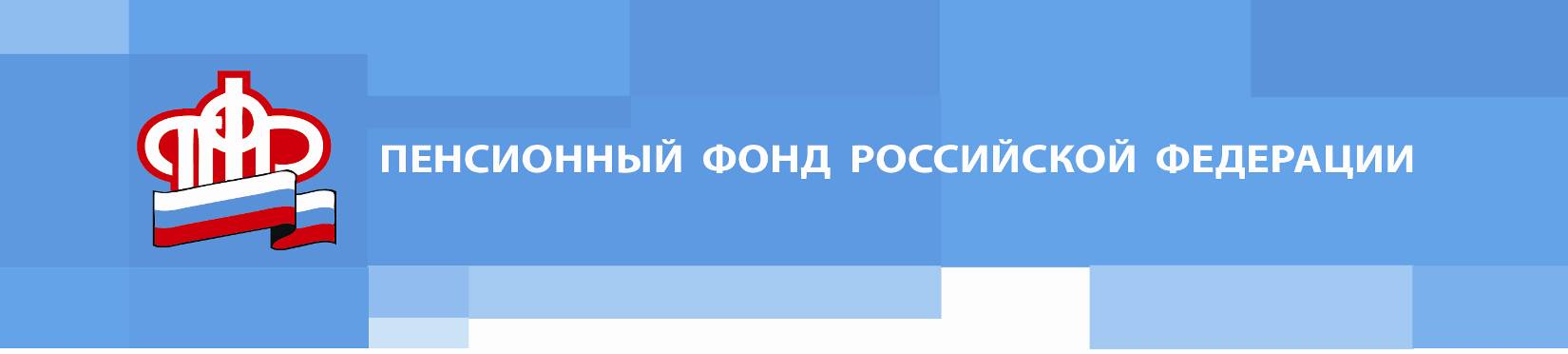 Пресс-релиз от 25 октября 2022 годаУчебники для школьников и студентов об основах пенсионной системы поступили в Отделение ПФР по Томской областиВ Томскую область поступило 5 000 экземпляров обновлённого издания учебника «Все о будущей пенсии», выпущенного Пенсионным Фондом России. Пособие предназначено для школьников 9-11 классов и студентов. Книги будут переданы в библиотеки учебных заведений для использования на занятиях в рамках ежегодной Федеральной образовательной программы «Повышение пенсионной и социальной грамотности учащейся молодежи России».Учебник содержит информацию об истории пенсий в России и основах социального законодательства. Инфографика и тесты помогут запомнить правила формирования будущей пенсии. Пособие поможет выбрать вариант пенсионного обеспечения, покажет примеры расчета пенсионных коэффициентов за год, и страховой пенсии в зависимости от возраста обращения за ней.- В рамках программы «Повышение пенсионной и социальной грамотности учащейся молодежи России» во всех подразделениях ОПФР по Томской области пройдут открытые уроки, специалисты проведут экскурсии в клиентских службах, а также выйдут с лекциями об основах пенсионной системы в школы, лицеи, ВУЗы и техникумы, - отметил управляющий ОПФР по Томской области Дмитрий Мальцев. - В ходе таких обучающих лекций особое внимание будет уделено электронным сервисам Пенсионного фонда. Сегодня можно зарегистрироваться на Едином портале госуслуг, получить доступ к Личному кабинету на сайте ПФР и пользоваться рядом других возможностей без визита в клиентские службы. Также можно получить квалифицированную консультацию на страницах Отделения ПФР по Томской области в социальных сетях - ВКонтакте, Одноклассники и по телефону Единого контакт-центра 8-800-600-00-00.________________________________________________Группа по взаимодействию со СМИ Отделения Пенсионного фонда РФ по Томской областиТел.: (3822) 48-55-80; 48-55-91;E-mail: smi@080.pfr.ru